___________________________________________________________________________________________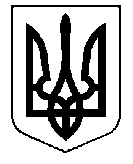 П Р О Т О К О Л  № 5засідання п’ятої сесії Олександрівської селищної ради восьмого скликання від 24.12.2020 року	смт Олександрівка	10 год. 00 хв.Селищний голова - Безпечний Олександр ІвановичСекретар селищної ради - Брайко Віталій ВікторовичУ роботі засідання бере участь:Начальник фінансового відділу Олександрівської селищної ради – Шията Валентина Іванівна.Головний бухгалтер, головний спеціаліст селищної ради –Семенченко Ірина Вікторівна.Керуючий справами (секретар) виконавчого комітету Олександрівської селищної ради - Антіпов Сергій Юрійович.Засідання п’ятої сесії Олександрівської селищної ради восьмого скликання відкриває селищний голова Безпечний О.І.Селищний голова:Доброго дня, шановні депутати, запрошені!На засіданні п’ятої сесії  присутні 19 депутатів. У відповідності з пунктом 11 статті 46 Закону України «Про місцеве самоврядування в Україні» сесія ради є правомочною. П’яту сесію селищної ради восьмого скликання оголошую відкритою.( Звучить Гімн України )Олександрівський селищний голова: З метою підрахунку голосів пропоную обрати тимчасову лічильну комісію. У кого є пропозиції щодо складу комісії?Депутати запропонували створити лічильну комісію у складі трьох осіб з числа депутатів: Гончаренка Г.К., Ковтуна В.О., БрайкаВ.В.Після засідання лічильної комісії надано протокол (додаток №2 додається), в якому визначено про обрання головою комісії Гончаренка Г.К., секретарем комісії Брайка В.В., членом комісії Ковтуна В.О.  Переходимо до розгляду питань порядку денного.На розгляд засідання п’ятої сесії селищної ради восьмого скликання пропонується наступний Порядок денний:1. Про Програму соціально-економічного і культурного розвитку Олександрівської селищної ради на 2021 рік./Доповідає Антіпов С.Ю./2. Про затвердження селищного бюджету Олександрівської селищної ради на 2021 рік./Доповідає Шията В.І./3. Про початок процедури реорганізації сільських та селищних рад Олександрівської селищної ради Кропивницького Кіровоградської області./Доповідає Антіпов С.Ю./4. Про затвердження Статуту комунального закладу «Дитячо-юнацька спортивна школа ім. М.П.Іванова» Олександрівської селищної ради Кропивницького району Кіровоградської області у новій редакції./Доповідає Антіпов С.Ю./5. Про затвердження Статуту комунального закладу  «Загін Олександрівської місцевої пожежної охорони» Олександрівської селищної ради Кропивницького району Кіровоградської області у новій редакції./Доповідає Антіпов С.Ю./6.  Про затвердження  Статуту комунальної установи  «Олександрівський краєзнавчий музей»  Олександрівської селищної ради  Кропивницького району Кіровоградської області у новій редакції./Доповідає Антіпов С.Ю./7. Про затвердження  Статуту комунального закладу  «Олександрівська дитяча музична школа» Олександрівської селищної ради Кропивницького району Кіровоградської області у новій редакції. /Доповідає Антіпов С.Ю./8. Про затвердження  Статуту комунального закладу  «Публічна бібліотека» Олександрівської селищної ради Кропивницького району Кіровоградської області у новій редакції./Доповідає Антіпов С.Ю./9. Про затвердження  Статуту комунального закладу  «Центр культури та дозвілля» Олександрівської селищної ради Кропивницького району Кіровоградської області у новій редакції./Доповідає Антіпов С.Ю./10. Про затвердження  Статуту комунального підприємства  «Комсервіс» Олександрівської селищної ради Кропивницького району Кіровоградської області у новій редакції./Доповідає Антіпов С.Ю./11. Про затвердження  Статуту комунального закладу  «Олександрівське навчально-виховне об'єднання №1» Олександрівської селищної ради Кропивницького району Кіровоградської області у новій редакції./Доповідає Антіпов С.Ю./12. Про затвердження  Статуту комунального закладу  «Олександрівське навчально-виховне об'єднання №2» Олександрівської селищної ради Кропивницького району Кіровоградської області у новій редакції./Доповідає Антіпов С.Ю./13. Про затвердження  Статуту комунального закладу  «Красносілківське навчально-виховне об'єднання» Олександрівської селищної ради Кропивницького району Кіровоградської області у новій редакції./Доповідає Антіпов С.Ю./14. Про затвердження  Статуту комунального закладу  «Красносільське навчально-виховне об'єднання» Олександрівської селищної ради Кропивницького району Кіровоградської області у новій редакції./Доповідає Антіпов С.Ю./15. Про затвердження  Статуту комунального закладу  «Михайлівське навчально-виховне об'єднання» Олександрівської селищної ради Кропивницького району Кіровоградської області у новій редакції./Доповідає Антіпов С.Ю./16. Про затвердження  Статуту комунальної установи  «Олександрівський інклюзивно-ресурсний центр» Олександрівської селищної ради Кропивницького району Кіровоградської області у новій редакції./Доповідає Антіпов С.Ю./17. Про затвердження  Статуту комунального унітарного підприємства «Олександрівський районний центр професійного розвитку педагогічних працівників» Олександрівської селищної ради Кропивницького району Кіровоградської області у новій редакції./Доповідає Антіпов С.Ю./18. Про затвердження  Статуту комунального закладу позашкільної освіти «Олександрівська станція юних техніків» Олександрівської селищної ради Кропивницького району Кіровоградської області у новій редакції./Доповідає Антіпов С.Ю./19. Про затвердження  Статуту комунального закладу позашкільної освіти «Олександрівський центр дитячої та юнацької творчості» Олександрівської селищної ради Кропивницького району Кіровоградської області у новій редакції./Доповідає Антіпов С.Ю./20. Про створення комунальної установи «Олександрівський центр соціального обслуговування (надання соціальних послуг)» Олександрівської селищної ради Кропивницького району Кіровоградської області./Доповідає Антіпов С.Ю./21. Про затвердження цільової програми «Цукровий діабет» на 2021-2025 роки. /Доповідає Антіпов С.Ю./22. Про затвердження Програми протидії захворюванню на туберкульоз до 2025 року./Доповідає Антіпов С.Ю./23. Про затвердження Програми «Репродуктивне здоров’я населення» на 2021-2025 роки./Доповідає Антіпов С.Ю./24. Про затвердження цільової програми «Доступна та  якісна медицина» на 2021-2025 роки./Доповідає Антіпов С.Ю./25. Про затвердження Програми боротьби з онкологічними захворюваннями на 2021-2025 роки./Доповідає Антіпов С.Ю./26. Про затвердження програми «Місцеві стимули» для медичних працівників на 2021-2025 роки./Доповідає Антіпов С.Ю./27. Про затвердження програми "Підтримки комунального некомерційного підприємства "Олександрівський  центр первинної медико-санітарної допомоги" Олександрівської селищної ради Кропивницького району Кіровоградської області на 2021 рік./Доповідає Антіпов С.Ю./28. Про затвердження Програми «Шкільний автобус» на 2021-2025 роки. /Доповідає Антіпов С.Ю./29. Про затвердження Програми  розвитку дошкільної, загальної середньої, позашкільної освіти на 2021-2022 роки./Доповідає Антіпов С.Ю./30. Про затвердження Програми «Обдаровані діти» на 2021-2022 роки./Доповідає Антіпов С.Ю./31. Про затвердження Програми «Вчитель» на 2021-2022 роки./Доповідає Антіпов С.Ю./32. Про організацію харчування дітей в освітніх та оздоровчих закладах. /Доповідає Антіпов С.Ю./33. Про затвердження комплексної програми соціальної підтримки окремих категорій громадян Олександрівської селищної ради на 2021-2025 роки./Доповідає Антіпов С.Ю./34. Про затвердження Програми відшкодування витрат надавачам послуг за пільгове перевезення та зв’язок окремим категоріям громадян на 2021 рік. /Доповідає Антіпов С.Ю./35. Про стипендії для спортсменів та тренерів Олександрівської селищної ради./Доповідає Антіпов С.Ю./Олександрівський селищний голова: у кого є зміни, доповнення до порядку денного?  Поступила пропозиція від депутата Безпечного С.М. включити до порядку денного  питання про створення комунального закладу «Центр соціальної служби для сім’ї, дітей та молоді» Олександрівської селищної ради.  Секретар селищної ради Брайко В.В. вніс пропозицію перенести розгляд питання №2 Про затвердження селищного бюджету Олександрівської селищної ради на 2021 рік на питання 37.  Олександрівський селищний голова: Ставлю на голосування про затвердження порядку денного за основу.  Голосували:за- 20,проти-0,утримались-0,неголосували- 7.Приймається за основу.Результати поіменного голосування у додатку № 3.Олександрівський селищний голова: ставлю на голосування пропозицію депутата Безпечного С.М. про включення до порядку денного  питання про створення комунального закладу «Центр соціальної служби для сім’ї, дітей та молоді» Олександрівської селищної ради.Голосували:за - 19, проти - 0, утримались -1, не голосували -7.Поправка приймається.Результати поіменного голосування у додатку № 4.Олександрівський селищний голова: ставлю на голосування пропозицію секретаря селищної ради Брайка В.В., щодо перенесення питання №2 «Про затвердження селищного бюджету Олександрівської селищної ради на 2021 рік» на розгляд у порядку денному на питання 37.Голосували:за - 20, проти - 0, утримались -0, не голосували - 0.Поправка приймається.Результати поіменного голосування у додатку № 5.Олександрівський селищний голова: ставлю на голосування про затвердження порядку денного в цілому зі змінами. за - 20, проти - 0, утримались - 0, не голосували –7.Рішення прийнято. Результати поіменного голосування у додатку № 6.Олександрівський селищний голова:Приступаємо до розгляду питань порядку денного. Слухали: Про Програму соціально-економічного і культурного розвитку Олександрівської селищної ради на 2021 рік.Доповідає керуючий справами виконавчого комітету селищної ради Антіпов С.Ю.Селищний голова:Чи є запитання до Сергія Юрійовича?Немає.	У кого з депутатів будуть зміни або доповнення до проєкту рішення. Немає. Олександрівський селищний голова: ставлю на голосування про прийняття за основу і в цілому питання про Програму соціально-економічного і культурного розвитку Олександрівської селищної ради на 2021 рік.Голосували:
за - 19, проти - 0, утримались - 0, не голосували –8.Рішення прийнято. Рішення №49 (додається).Результати поіменного голосування у додатку № 7.Слухали: Про початок процедури реорганізації сільських та селищних рад Олександрівської селищної ради Кропивницького Кіровоградської області.Доповідає керуючий справами виконавчого комітету селищної ради Антіпов С.Ю.(Депутати Половенко Т.І. та Савченко С.В. покинули засідання.)Олександрівський селищний голова: ставлю на голосування питання пропочаток процедури реорганізації сільських та селищних рад Олександрівської селищної ради Кропивницького Кіровоградської області.Голосували:
за - 18, проти - 0, утримались - 0, не голосували –9.Рішення прийнято. Рішення №50 (додається).Результати поіменного голосування у додатку № 8.Слухали: Про  затвердження Статуту комунального закладу «Дитячо-юнацька спортивна школа ім. М.П.Іванова» Олександрівської селищної ради Кропивницького Кіровоградської області у новій редакції.Доповідає керуючий справами виконавчого комітету селищної ради Антіпов С.Ю.Олександрівський селищний голова: ставлю на голосування питання прозатвердження Статуту комунального закладу «Дитячо-юнацька спортивна школа ім. М.П.Іванова» Олександрівської селищної ради Кропивницького Кіровоградської області у новій редакції.Голосували:
за - 18, проти - 0, утримались - 0, не голосували –9.Рішення прийнято. Рішення №51 (додається).Результати поіменного голосування у додатку № 9.Слухали: Про затвердження Статуту комунального закладу  «Загін Олександрівської місцевої пожежної охорони» Олександрівської селищної ради Кропивницького району Кіровоградської області у новій редакції.Доповідає керуючий справами виконавчого комітету селищної ради Антіпов С.Ю.Олександрівський селищний голова: ставлю на голосування питання про затвердження Статуту комунального закладу «Загін Олександрівської місцевої пожежної охорони» Олександрівської селищної ради Кропивницького району Кіровоградської області у новій редакції.Голосували:
за - 18, проти - 0, утримались - 0, не голосували –9.Рішення прийнято. Рішення №52 (додається).Результати поіменного голосування у додатку № 10.Слухали: Про затвердження  Статуту комунальної установи  «Олександрівський краєзнавчий музей»  Олександрівської селищної ради  Кропивницького району Кіровоградської області у новій редакції.Доповідає керуючий справами виконавчого комітету селищної ради Антіпов С.Ю.Олександрівський селищний голова: ставлю на голосування питання про затвердження Статуту комунальної установи  «Олександрівський краєзнавчий музей» Олександрівської селищної ради Кропивницького району Кіровоградської області у новій редакції.Голосували:
за - 18, проти - 0, утримались - 0, не голосували –9.Рішення прийнято. Рішення №53 (додається).Результати поіменного голосування у додатку № 11.Слухали: Про затвердження Статуту комунального закладу  «Олександрівська дитяча музична школа» Олександрівської селищної ради Кропивницького району Кіровоградської області у новій редакції.Доповідає керуючий справами виконавчого комітету селищної ради Антіпов С.Ю.Олександрівський селищний голова: ставлю на голосування питання про затвердження Статуту комунального закладу  «Олександрівська дитяча музична школа» Олександрівської селищної ради Кропивницького району Кіровоградської області у новій редакції.Голосували:
за - 18, проти - 0, утримались - 0, не голосували –0.Рішення прийнято. Рішення № 54 (додається).Результати поіменного голосування у додатку № 12.Слухали: Про затвердження Статуту комунального закладу  «Публічна бібліотека» Олександрівської селищної ради Кропивницького району Кіровоградської області у новій редакції.Доповідає керуючий справами виконавчого комітету селищної ради Антіпов С.Ю.Олександрівський селищний голова: ставлю на голосування питання про затвердження Статутукомунального закладу «Публічна бібліотека» Олександрівської селищної ради Кропивницького району Кіровоградської області у новій редакції.Голосували:
за - 18, проти - 0, утримались - 0, не голосували –9.Рішення прийнято. Рішення № 55 (додається).Результати поіменного голосування у додатку № 13.Слухали: Про затвердження  Статуту комунального закладу  «Центр культури та дозвілля» Олександрівської селищної ради Кропивницького району Кіровоградської області у новій редакції.Доповідає керуючий справами виконавчого комітету селищної ради Антіпов С.Ю.Олександрівський селищний голова: ставлю на голосування питання про затвердження  Статуту комунального закладу  «Центр культури та дозвілля» Олександрівської селищної ради Кропивницького району Кіровоградської області у новій редакції.Голосували:
за - 18, проти - 0, утримались - 0, не голосували –9.Рішення прийнято. Рішення № 56 (додається).Результати поіменного голосування у додатку № 14.Слухали: Про затвердження  Статуту комунального підприємства  «Комсервіс» Олександрівської селищної ради Кропивницького району Кіровоградської області у новій редакції.Доповідає керуючий справами виконавчого комітету селищної ради Антіпов С.Ю.Олександрівський селищний голова: ставлю на голосування питання про затвердження Статуту комунального підприємства «Комсервіс» Олександрівської селищної ради Кропивницького району Кіровоградської області у новій редакції.Голосували:
за - 18, проти - 0, утримались - 0, не голосували –9.Рішення прийнято. Рішення № 57 (додається).Результати поіменного голосування у додатку № 15.Слухали: Про затвердження  Статуту комунального закладу  «Олександрівське навчально-виховне об'єднання №1» Олександрівської селищної ради Кропивницького району Кіровоградської області у новій редакції.Доповідає керуючий справами виконавчого комітету селищної ради Антіпов С.Ю.Олександрівський селищний голова: ставлю на голосування питання про затвердження  Статуту комунального закладу  «Олександрівське навчально-виховне об'єднання №1»Олександрівської селищної ради Кропивницького району Кіровоградської області у новій редакції.Голосували:
за - 18, проти - 0, утримались - 0, не голосували –9.Рішення прийнято. Рішення № 58 (додається).Результати поіменного голосування у додатку № 16.Слухали: Про затвердження  Статуту комунального закладу  «Олександрівське навчально-виховне об'єднання №2» Олександрівської селищної ради Кропивницького району Кіровоградської області у новій редакції.Доповідає керуючий справами виконавчого комітету селищної ради Антіпов С.Ю.Олександрівський селищний голова: ставлю на голосування питання про затвердження  Статуту комунального закладу  «Олександрівське навчально-виховне об'єднання №2»Олександрівської селищної ради Кропивницького району Кіровоградської області у новій редакції.Голосували:
за - 18, проти - 0, утримались - 0, не голосували –9.Рішення прийнято. Рішення № 59 (додається).Результати поіменного голосування у додатку № 17.Слухали: Про затвердження Статуту комунального закладу  «Красносілківське навчально-виховне об'єднання» Олександрівської селищної ради Кропивницького району Кіровоградської області у новій редакції.Доповідає керуючий справами виконавчого комітету селищної ради Антіпов С.Ю.Олександрівський селищний голова: ставлю на голосування питання про затвердження  Статуту комунального закладу  «Красносілківське навчально-виховне об'єднання» Олександрівської селищної ради Кропивницького району Кіровоградської області у новій редакції.Голосували:
за - 18, проти - 0, утримались - 0, не голосували –9.Рішення прийнято. Рішення № 60 (додається).Результати поіменного голосування у додатку № 18.Слухали: Про затвердження  Статуту комунального закладу  «Красносільське навчально-виховне об'єднання» Олександрівської селищної ради Кропивницького району Кіровоградської області у новій редакції.Доповідає керуючий справами виконавчого комітету селищної ради Антіпов С.Ю.Олександрівський селищний голова: ставлю на голосування питання про затвердження  Статуту комунального закладу «Красносільське навчально-виховне об'єднання» Олександрівської селищної ради Кропивницького району Кіровоградської області у новій редакції.Голосували:
за - 18, проти - 0, утримались - 0, не голосували –9.Рішення прийнято. Рішення № 61 (додається).Результати поіменного голосування у додатку № 19.Слухали: Про затвердження Статуту комунального закладу  «Михайлівське навчально-виховне об'єднання» Олександрівської селищної ради Кропивницького району Кіровоградської області у новій редакції.Доповідає керуючий справами виконавчого комітету селищної ради Антіпов С.Ю.Олександрівський селищний голова: ставлю на голосування питання про затвердження  Статуту комунального закладу  «Михайлівське навчально-виховне об'єднання» Олександрівської селищної ради Кропивницького району Кіровоградської області у новій редакції.Голосували:
за - 18, проти - 0, утримались - 0, не голосували –9.Рішення прийнято. Рішення № 62 (додається).Результати поіменного голосування у додатку № 20.Слухали: Про затвердження Статуту комунальної установи  «Олександрівський інклюзивно-ресурсний центр» Олександрівської селищної ради Кропивницького району Кіровоградської області у новій редакції.Доповідає керуючий справами виконавчого комітету селищної ради Антіпов С.Ю.Олександрівський селищний голова: ставлю на голосування питання про затвердження  Статуту комунальної установи  «Олександрівський інклюзивно-ресурсний центр» Олександрівської селищної ради Кропивницького району Кіровоградської області у новій редакції.Голосували:
за - 18, проти - 0, утримались - 0, не голосували –9.Рішення прийнято. Рішення № 63(додається).Результати поіменного голосування у додатку № 21.Слухали: Про затвердження  Статуту комунального унітарного підприємства «Олександрівський районний центр професійного розвитку педагогічних працівників» Олександрівської селищної ради Кропивницького району Кіровоградської області у новій редакції.Доповідає керуючий справами виконавчого комітету селищної ради Антіпов С.Ю.Олександрівський селищний голова: ставлю на голосування питання про затвердження Статуту комунального унітарного підприємства «Олександрівський районний центр професійного розвитку педагогічних працівників» Олександрівської селищної ради Кропивницького району Кіровоградської області у новій редакції.Голосували:
за - 18, проти - 0, утримались - 0, не голосували –9.Рішення прийнято. Рішення № 64(додається).Результати поіменного голосування у додатку № 22.Слухали: Про затвердження  Статуту комунального закладу позашкільної освіти «Олександрівська станція юних техніків» Олександрівської селищної ради Кропивницького району Кіровоградської області у новій редакції.Доповідає керуючий справами виконавчого комітету селищної ради Антіпов С.Ю.Олександрівський селищний голова: ставлю на голосування питання про затвердження Статуту комунального закладу позашкільної освіти «Олександрівська станція юних техніків» Олександрівської селищної ради Кропивницького району Кіровоградської області у новій редакції.Голосували:
за - 18, проти - 0, утримались - 0, не голосували –9.Рішення прийнято. Рішення № 65 (додається).Результати поіменного голосування у додатку № 23.Слухали: Про затвердження Статуту комунального закладу позашкільної освіти «Олександрівський центр дитячої та юнацької творчості» Олександрівської селищної ради Кропивницького району Кіровоградської області у новій редакції.Доповідає керуючий справами виконавчого комітету селищної ради Антіпов С.Ю.Олександрівський селищний голова: ставлю на голосування питання про затвердження Статуту комунального закладу позашкільної освіти «Олександрівський центр дитячої та юнацької творчості» Олександрівської селищної ради Кропивницького району Кіровоградської області у новій редакції.Голосували:
за - 18, проти - 0, утримались - 0, не голосували –9.Рішення прийнято. Рішення № 66 (додається).Результати поіменного голосування у додатку № 24.Слухали: Про затвердження Статуту комунальної установи «Олександрівський центр соціального обслуговування (надання соціальних послуг)»Олександрівської селищної ради Кропивницького району Кіровоградської області у новій редакції.Доповідає керуючий справами виконавчого комітету селищної ради Антіпов С.Ю.Олександрівський селищний голова: ставлю на голосування питання про затвердження Статуту комунальної установи «Олександрівський центр соціального обслуговування (надання соціальних послуг)»Олександрівської селищної ради Кропивницького району Кіровоградської області у новій редакції.Голосували:
за - 18, проти - 0, утримались - 0, не голосували –9.Рішення прийнято. Рішення № 67 (додається).Результати поіменного голосування у додатку № 25.Слухали: Про затвердження цільової програми «Цукровий діабет» на 2021-2025 роки.Доповідає керуючий справами виконавчого комітету селищної ради Антіпов С.Ю.Олександрівський селищний голова: ставлю на голосування питання про затвердження цільової програми «Цукровий діабет» на 2021-2025 роки.Голосували:
за - 18, проти - 0, утримались - 0, не голосували –9.Рішення прийнято. Рішення № 68 (додається).Результати поіменного голосування у додатку № 26.Слухали: Про затвердження Програми протидії захворюванню на туберкульоз на період до 2025 року.Доповідає керуючий справами виконавчого комітету селищної ради Антіпов С.Ю.Олександрівський селищний голова: ставлю на голосування питання про затвердження Програми протидії захворюванню на туберкульоз до2025 року.Голосували:
за - 18, проти - 0, утримались - 0, не голосували –9.Рішення прийнято. Рішення № 69 (додається).Результати поіменного голосування у додатку № 27.Слухали: Про затвердження Програми «Репродуктивне здоров’я населення»  на 2021-2025 роки.Доповідає керуючий справами виконавчого комітету селищної ради Антіпов С.Ю.Олександрівський селищний голова: ставлю на голосування питання про затвердження Програми «Репродуктивне здоров’я населення» на 2021-2025 роки.Голосували:
за - 18, проти - 0, утримались - 0, не голосували –9.Рішення прийнято. Рішення № 70 (додається).Результати поіменного голосування у додатку № 28.Слухали: Про затвердження цільової програми «Доступна та  якісна медицина» на 2021-2025 роки.Доповідає керуючий справами виконавчого комітету селищної ради Антіпов С.Ю.Олександрівський селищний голова: ставлю на голосування питання про затвердження цільової програми «Доступна та  якісна медицина»на 2021-2025 роки.Голосували:
за - 18, проти - 0, утримались - 0, не голосували –9.Рішення прийнято. Рішення № 71 (додається).Результати поіменного голосування у додатку № 29.Слухали: Про затвердження Програми боротьби з онкологічними захворюваннями на 2021-2025 роки.Доповідає керуючий справами виконавчого комітету селищної ради Антіпов С.Ю.Олександрівський селищний голова: ставлю на голосування питання про затвердження Програми боротьби з онкологічними захворюваннямина 2021-2025 роки.Голосували:
за - 18, проти - 0, утримались - 0, не голосували –9.Рішення прийнято. Рішення № 72 (додається).Результати поіменного голосування у додатку № 30.Слухали: Про затвердження Програми «Місцеві стимули» для медичних працівників на 2021-2025 роки.Доповідає керуючий справами виконавчого комітету селищної ради Антіпов С.Ю.Олександрівський селищний голова: ставлю на голосування питання про затвердження Програми «Місцеві стимули» для медичних працівників на 2021-2025 роки.Голосували:
за - 18, проти - 0, утримались - 0, не голосували –9.Рішення прийнято. Рішення № 73 (додається).Результати поіменного голосування у додатку № 31.Слухали: Про затвердження Програми "Підтримки комунального некомерційного підприємства "Олександрівський  центр первинної медико-санітарної допомоги" Олександрівської селищної ради Кропивницького району Кіровоградської області на 2021 рік.Доповідає керуючий справами виконавчого комітету селищної ради Антіпов С.Ю.Олександрівський селищний голова: ставлю на голосування питання про затвердження Програми "Підтримки комунального некомерційного підприємства "Олександрівський  центр первинної медико-санітарної допомоги" на 2021 рік.Голосували:
за - 18, проти - 0, утримались - 0, не голосували –9.Рішення прийнято. Рішення № 74 (додається).Результати поіменного голосування у додатку № 32.Слухали: Про затвердження Програми "Шкільний автобус " на 2021-2025 роки.Доповідає керуючий справами виконавчого комітету селищної ради АнтіповС.Ю.Олександрівський селищний голова: ставлю на голосування питання про затвердження Програми "Шкільний автобус " на 2021-2025 роки.Голосували:
за - 18, проти - 0, утримались - 0, не голосували –9.Рішення прийнято. Рішення № 75 (додається).Результати поіменного голосування у додатку № 33.Слухали: Про затвердження Програми  розвитку дошкільної, загальної середньої, позашкільної освіти на 2021-2022 роки.Доповідає керуючий справами виконавчого комітету селищної ради Антіпов С.Ю.Олександрівський селищний голова: ставлю на голосування питання про затвердження Програми  розвитку дошкільної, загальної середньої, позашкільної освіти на 2021-2022 роки.Голосували:
за - 18, проти - 0, утримались - 0, не голосували –9.Рішення прийнято. Рішення № 76 (додається).Результати поіменного голосування у додатку № 34.Слухали: Про затвердження Програми  «Обдаровані діти» на 2021-2022 роки.Доповідає керуючий справами виконавчого комітету селищної ради Антіпов С.Ю.Олександрівський селищний голова: ставлю на голосування питання про затвердження Програми   «Обдаровані діти» на 2021-2022 роки.Голосували:
за - 18, проти - 0, утримались - 0, не голосували –9.Рішення прийнято. Рішення № 77 (додається).Результати поіменного голосування у додатку № 35.Слухали: Про затвердження Програми  «Вчитель» на 2021-2022 роки.Доповідає керуючий справами виконавчого комітету селищної ради Антіпов С.Ю.Олександрівський селищний голова: ставлю на голосування питання про затвердження Програми   «Вчитель» на 2021-2022 роки.Голосували:
за - 18, проти - 0, утримались - 0, не голосували –9.Рішення прийнято. Рішення № 78 (додається).Результати поіменного голосування у додатку № 36.Слухали: Про організацію харчування дітей в освітніх та оздоровчих закладах. Доповідає керуючий справами виконавчого комітету селищної ради Антіпов С.Ю.Олександрівський селищний голова: ставлю на голосування питання про організацію харчування дітей в освітніх та оздоровчих закладах.Голосували:
за - 18, проти - 0, утримались - 0, не голосували –9.Рішення прийнято. Рішення № 79 (додається).Результати поіменного голосування у додатку № 37.Слухали: Про затвердження комплексної програми соціальної підтримки окремих категорій громадян Олександрівської селищної ради на 2021-2025 роки.Доповідає керуючий справами виконавчого комітету селищної ради Антіпов С.Ю.Олександрівський селищний голова: ставлю на голосування питання про затвердження комплексної програми соціальної підтримки окремих категорій громадян Олександрівської селищної ради на 2021-2025 роки.Голосували:
за - 18, проти - 0, утримались - 0, не голосували –9.Рішення прийнято. Рішення № 80 (додається).Результати поіменного голосування у додатку № 38.Слухали: Про затвердження Програми відшкодування витрат надавачам послуг за пільгове перевезення та зв’язок окремим категоріям громадян на 2021 рік. Доповідає керуючий справами виконавчого комітету селищної ради Антіпов С.Ю.Олександрівський селищний голова: ставлю на голосування питання про затвердження Програми відшкодування витрат надавачам послуг за пільгове перевезення та зв’язок окремим категоріям громадян на 2021 рік.Голосували:
за - 18, проти - 0, утримались - 0, не голосували –9.Рішення прийнято. Рішення № 81 (додається).Результати поіменного голосування у додатку № 39.Слухали: Про стипендії для спортсменів та тренерів Олександрівської селищної ради.Доповідає керуючий справами виконавчого комітету селищної ради Антіпов С.Ю.Олександрівський селищний голова: ставлю на голосування питання про стипендії для спортсменів та тренерів Олександрівської селищної ради.Голосували:
за - 18, проти - 0, утримались - 0, не голосували –9.Рішення прийнято. Рішення № 82 (додається).Результати поіменного голосування у додатку № 40.Слухали: Про створення комунального закладу  «Центр соціальних служб для сім’ї, дітей та молоді» Олександрівської селищної ради Кропивницького району Кіровоградської області.Доповідає керуючий справами виконавчого комітету селищної ради Антіпов С.Ю.Олександрівський селищний голова: ставлю на голосування питання про створення комунального закладу  «Центр соціальних служб для сім’ї, дітей та молоді» Олександрівської селищної ради Кропивницького району Кіровоградської області.Голосували:
за - 18, проти - 0, утримались - 0, не голосували –9.Рішення прийнято. Рішення № 83 (додається).Результати поіменного голосування у додатку № 41.Слухали: Про затвердження селищного бюджету Олександрівської селищної ради на 2021 рік.Доповідає начальник фінансового відділу Олександрівської селищної ради – Шията Валентина Іванівна.Олександрівський селищний голова: ставлю на голосування питання про затвердження селищного бюджету Олександрівської селищної ради на 2021 рік.Голосували:
за - 18, проти - 0, утримались - 0, не голосували –9.Рішення прийнято. Рішення № 84 (додається).Результати поіменного голосування у додатку № 42.Селищний голова:Шановні депутати!Всі питання, які виносилися на розгляд п’ятої сесії Олександрівської селищної ради восьмого скликання, розглянуто.Чи є бажаючі доповнити?Немає.В кого є зауваження до порядку ведення пленарного засідання сесії? Немає.П’яту сесію Олександрівської селищної ради восьмого скликання  оголошую закритою.( Звучить Гімн України )Олександрівськийселищний голова	 О.БезпечнийОбрано депутатів до селищної ради- 26Взяли участь у роботі сесії (список додається)- 19